Below is an example of Old Stain to Paint and Put New Stain color ,2 Coats: Black CherryOld stain- Sanding and Clean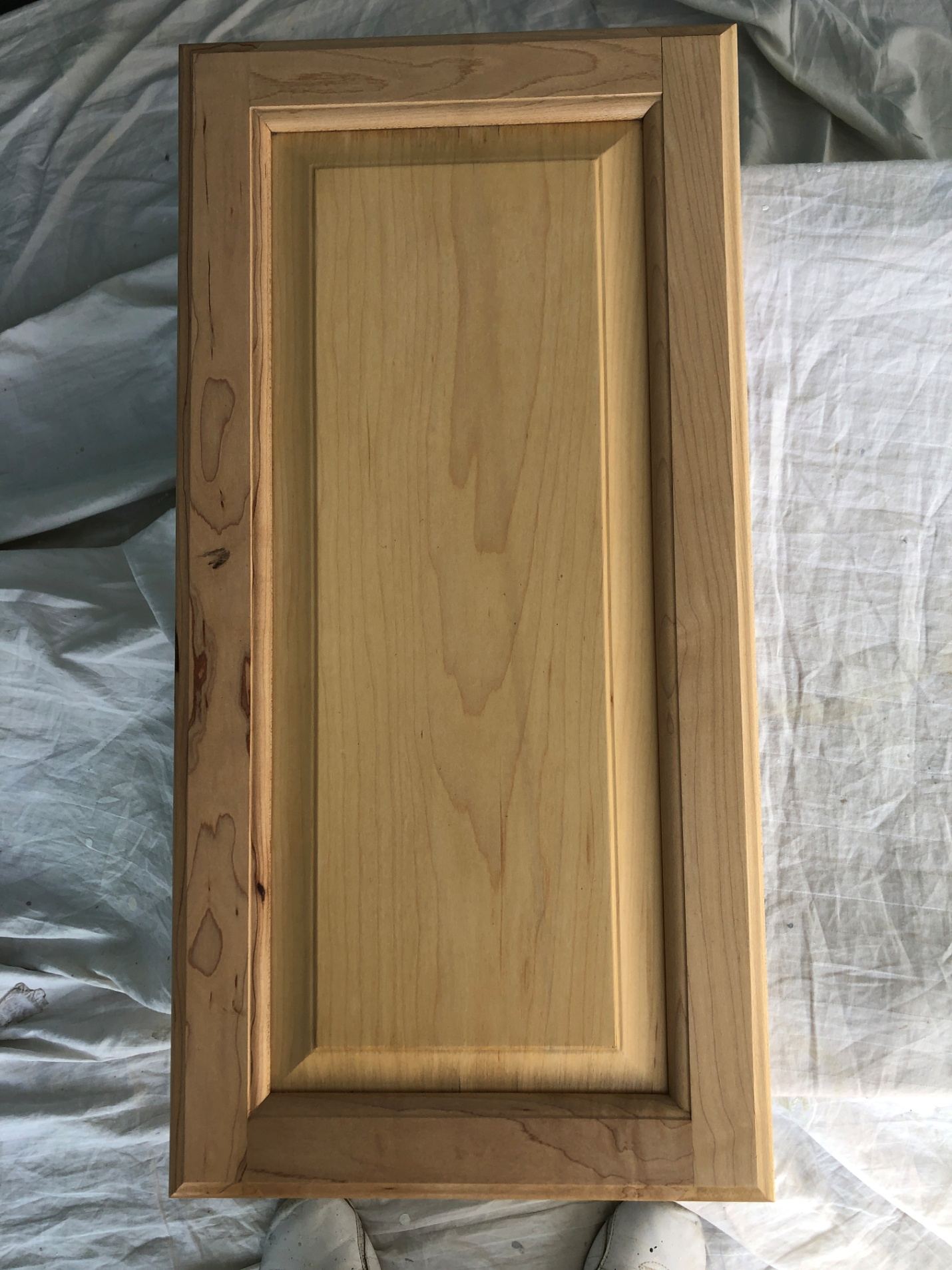 Primer Special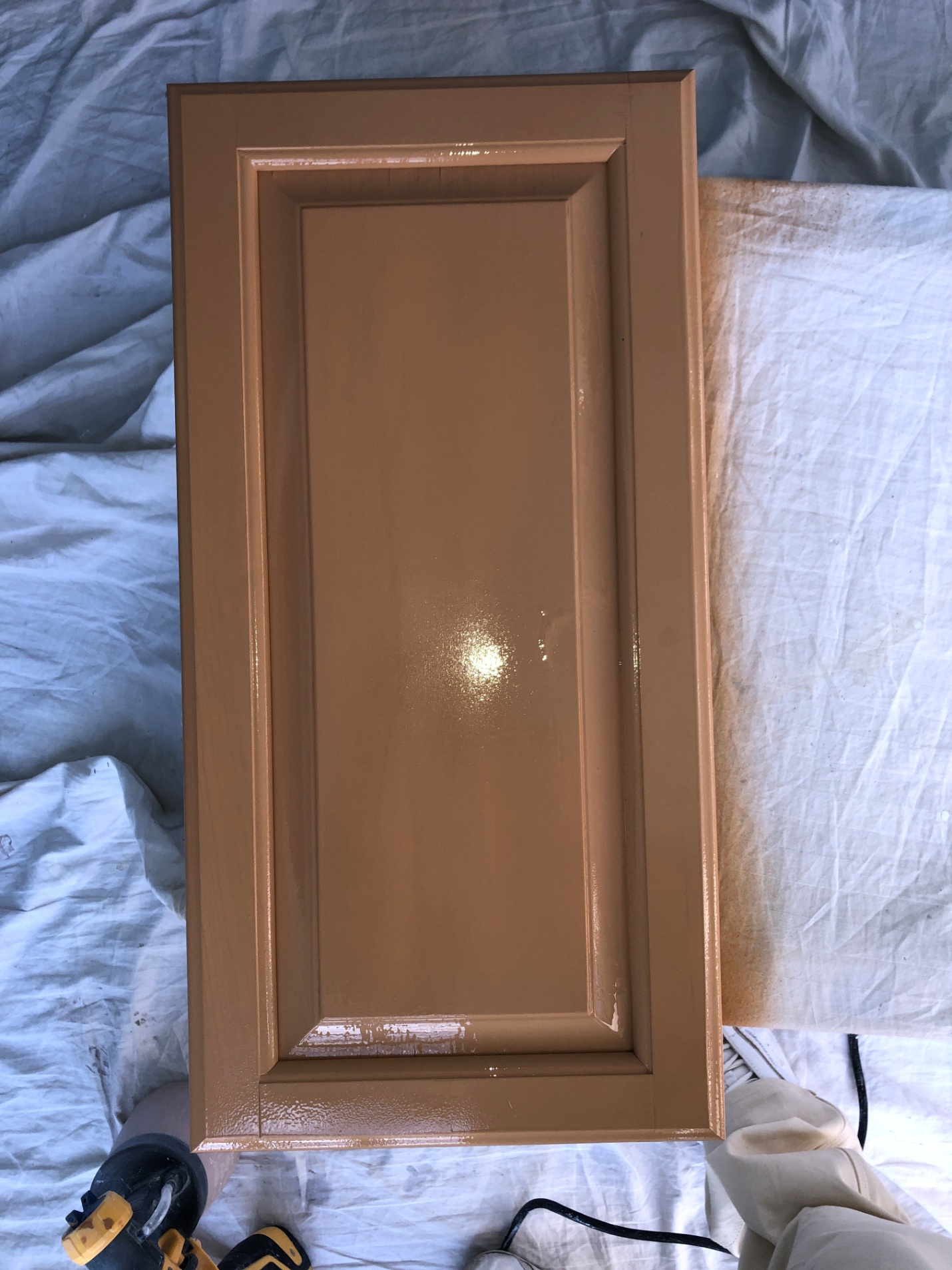 1 Coat Stain Black Cherry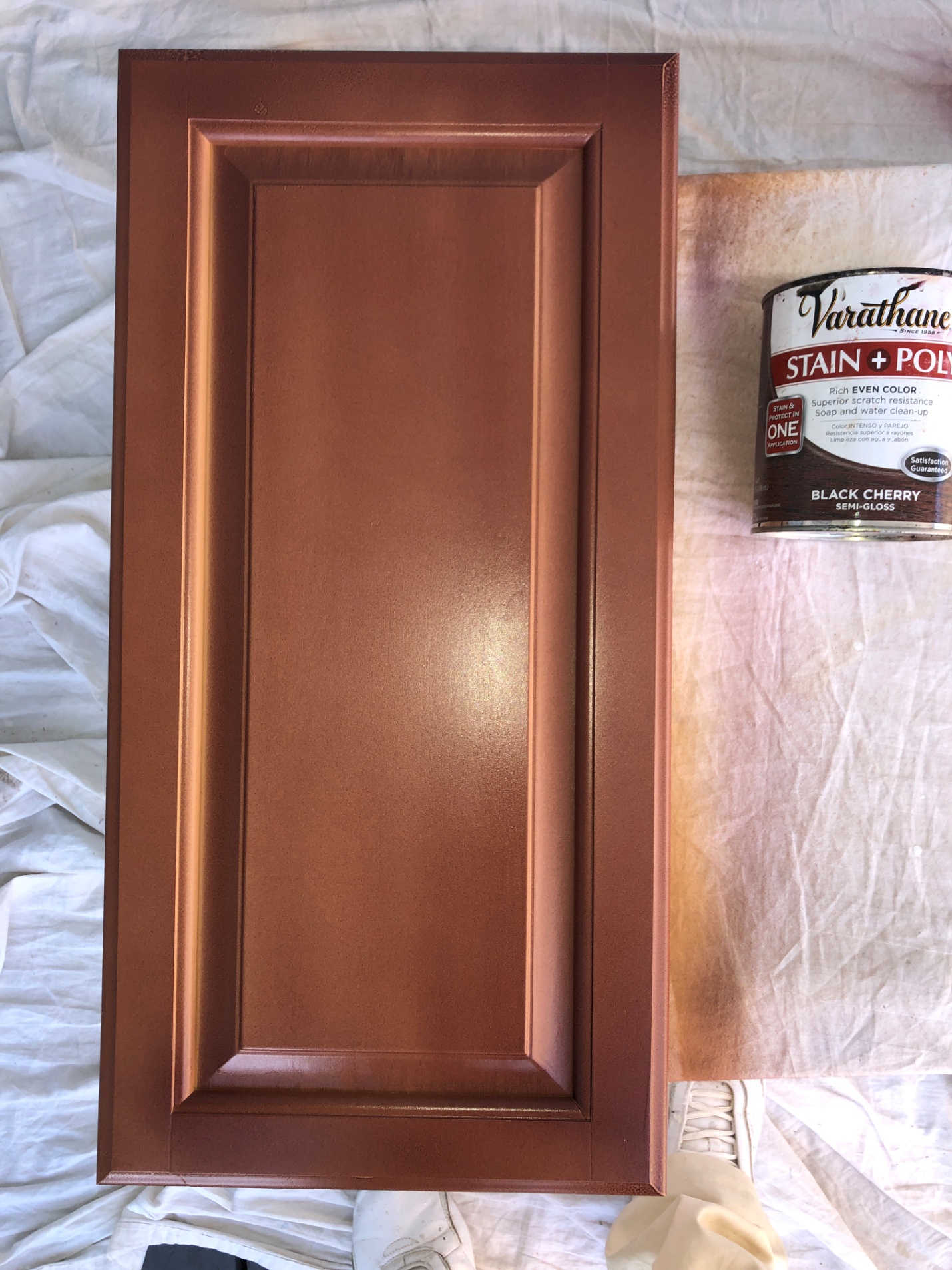 Second Coat Stain Black Cherry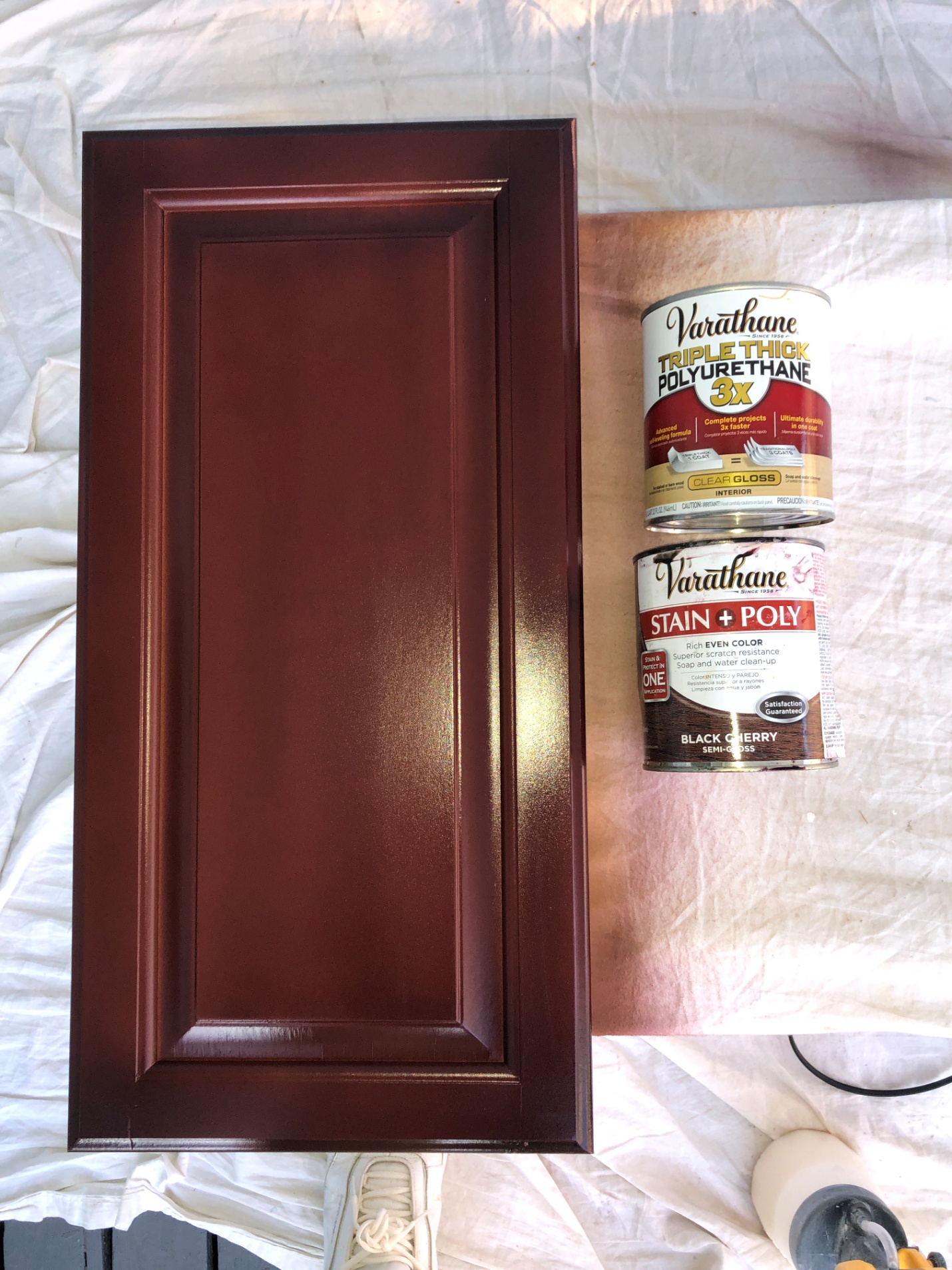 1 Coat Special Clear 3 X Semi gloss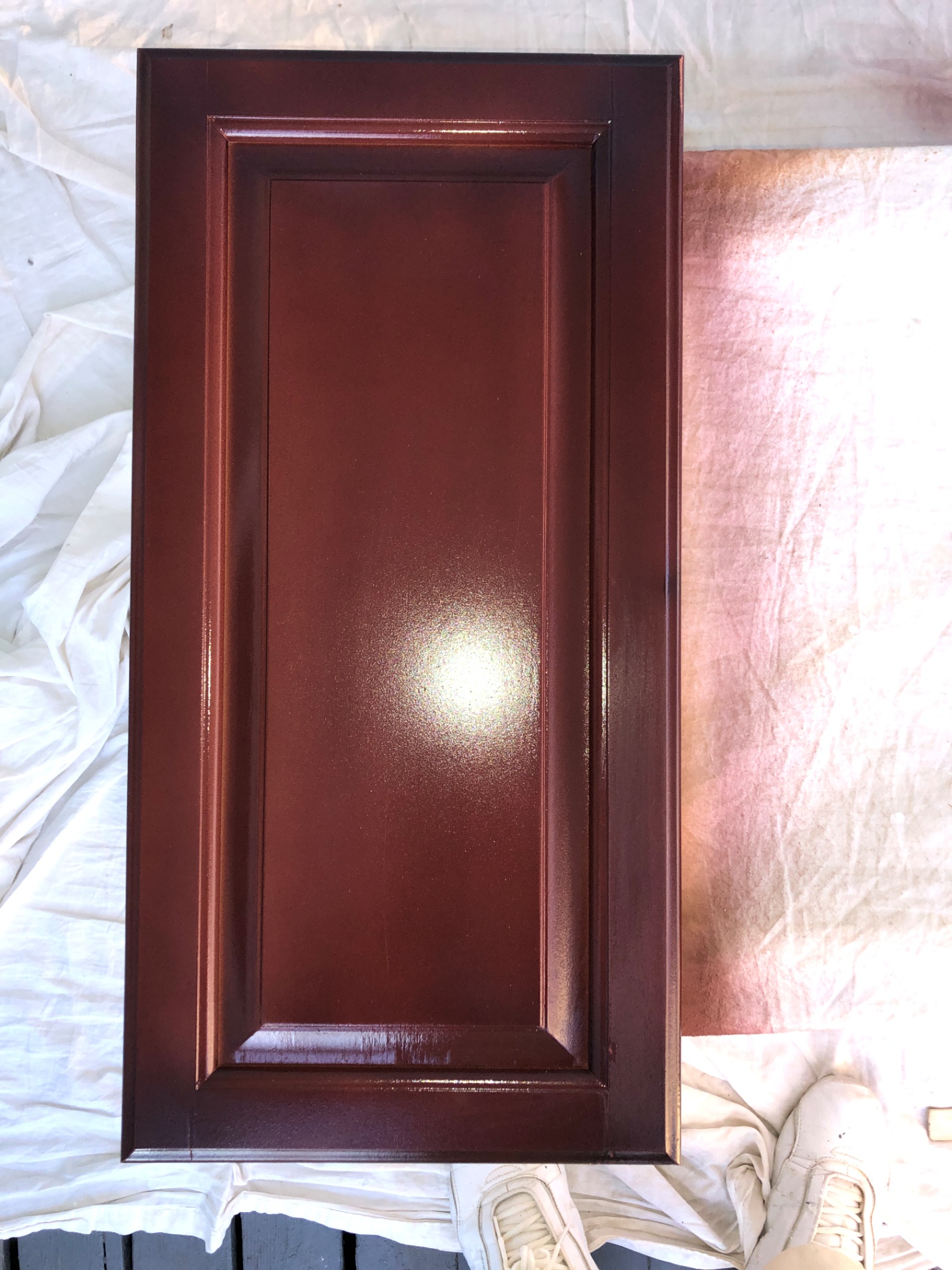 Second Coat Clear semi Gloss and Finish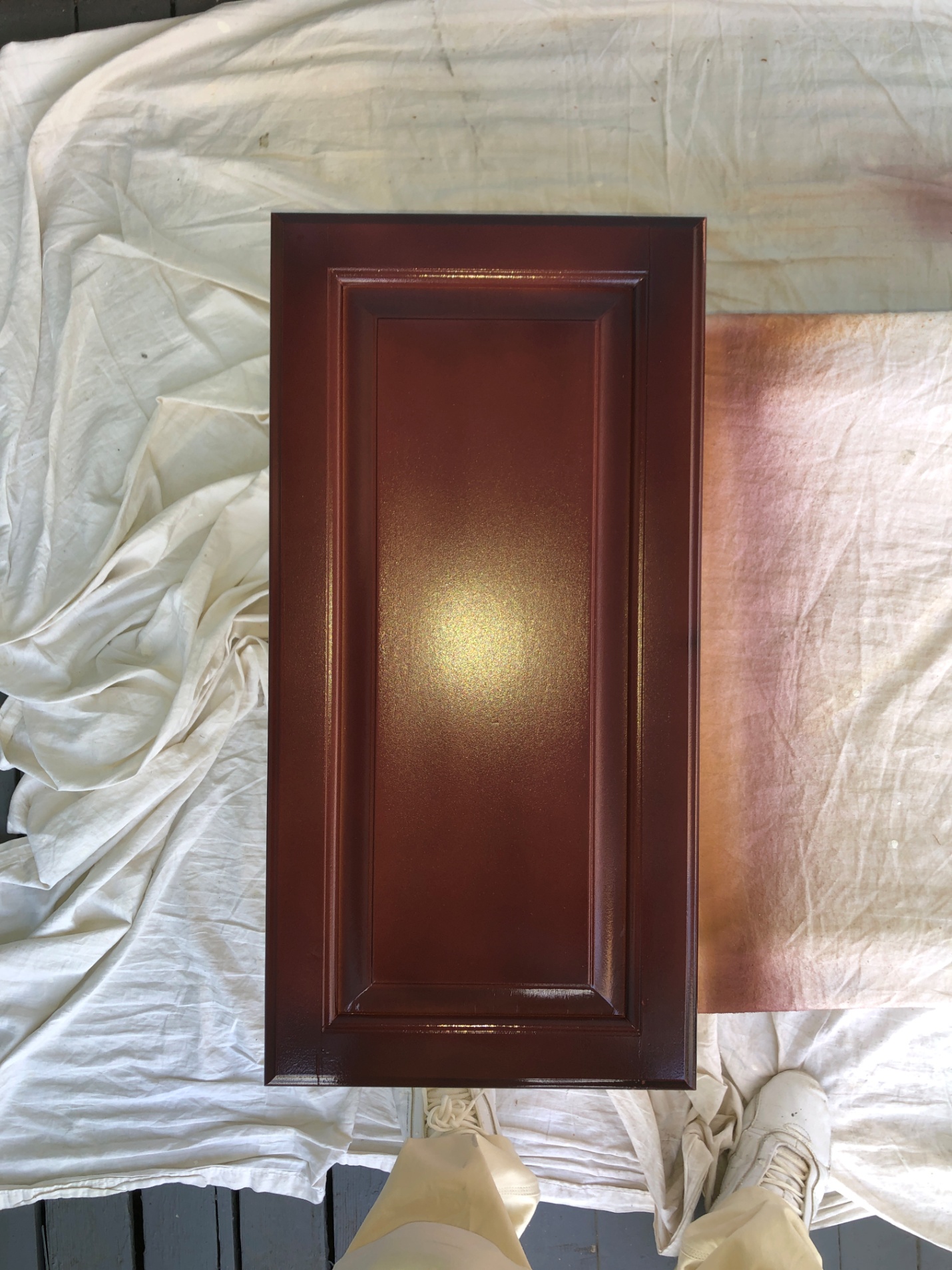 Painter; Wellington BovenschulteCell; 7742795551https://www.binaton.com/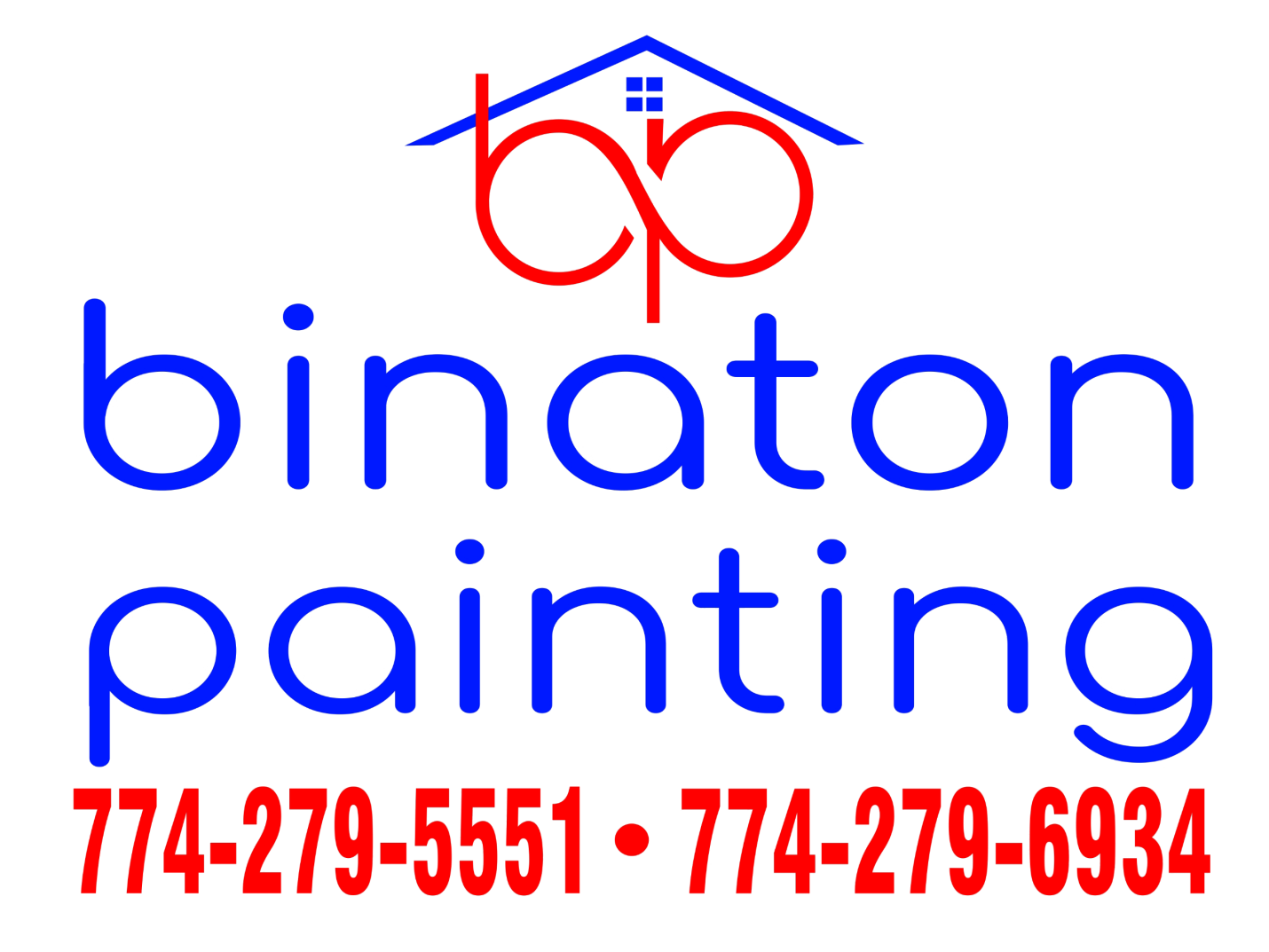 